 ПОЛОЖЕНИЕ о проведении дистанционного (заочного) Межрегионального фестиваля казачьей культуры 2020 год,   Республика Адыгея.Межрегиональный фестиваль казачьей культуры (далее – фестиваль) проводится ассоциацией «Межрегиональный фестиваль казачьей культуры» среди исполнителей народной песни (ансамблевое и хоровое пение), вокалистов, гармонистов-баянистов, мастеров декоративно-прикладного и изобразительного искусства. В этом году Фестиваль проводится дистанционно (заочно) и посвящен Году памяти и славы и 150-летию со дня образования Майкопского казачьего отдела Кубанского казачьего войска.Фестиваль проводится при финансовой поддержке Главы и исполнительных органов государственной власти Республики Адыгея, Администрации муниципального образования «Майкопский район», Администрации муниципального образования «Город Майкоп», Майкопского казачьего отдела Кубанского казачьего войска.История фестиваля казачьей культуры берет начало в 1992 году, когда по инициативе казаков п. Тульского и при поддержке работников районного Дома культуры был впервые проведен фестиваль казачьей песни. Очень скоро границы фестиваля расширились, он стал фестивалем казачьей культуры, с 1998 года ему присвоен статус регионального, а с 2015 года – межрегионального.Цели и задачи фестиваля.-возрождение, развитие и сохранение традиционной казачьей культуры; возрождение народных традиций, обрядов, обычаев, ярко демонстрирующих этническую самобытность российского казачества; пропаганда самодеятельного народного творчества;- формирование патриотических чувств по отношению к малой родине, посредством изучения, освоения и исполнения песенных произведений казаков;- выявление ярких творческих исполнителей и коллективов, стимулирование их творческого роста;- определений творческого потенциала и тенденций развития в области народного искусства;- распространение опыта ведущих мастеров народного певческого исполнительства;- сохранение и развитие национальных культур народов России; - расширение межнационального и межрегионального культурного сотрудничества; - повышение исполнительского и художественного мастерства коллективов художественной самодеятельности и мастеров декоративно-прикладного и изобразительного искусства;-выявление молодых самодеятельных талантов;-привлечение внимания детей, молодежи и взрослой категории населения к красочной и колоритной культуре казачества;- использование нравственно-эстетического потенциала народных традиций, обрядов, обычаев, как одного из действенных средств в воспитании подрастающего поколения, формирование культуры межнационального общения;- повышение социальной активности населения;- приобщение к материальным, этнокультурным и духовным ценностям через коллективно-творческую деятельность;- повышение уровня сценического мастерства в решении праздничных, семейно-бытовых обрядовых композиций;-развитие добрососедских отношений с народами, населяющими территорию России.Сроки и порядок проведения фестиваля.Дистанционный (заочный) фестиваль проводится с 01 по 03 августа 2020 года посредством просмотра присланных материалов жюри фестиваля. Для участия в Фестивале в срок до 20 июля 2020 года  необходимо заполнить и прислать на адрес электронной почты mfkk_01@mail.ru следующие документы и материалы:-заявку указанной формы в форматах документа Microsoft Word и PDF (с подписью и печатью) (приложение №1);- список участников коллектива, заверенного печатью направляющей организации;- видеоматериал  выступления (допускается использование архивных записей не позднее 2019 года, ссылок через любой интернет-ресурс для обмена файлами, а также видео, записанных в условиях домашней самоизоляции);-ксерокопии паспорта, свидетельства  ИНН, пластиковой карточки пенсионного страхования руководителя коллектива;-фотографии участников в количестве 3-4 шт. для включения в буклет,- согласие на обработку персональных данных участников и руководителя фестиваля ) (приложения №2 и №3);-краткую характеристику творческого коллектива/отдельного исполнителя.Расположение видео и фото материалов горизонтальное!!! (пример в приложении №4).Направляющая сторона предоставляет Ассоциации заявку (форма прилагается) по адресу: 385000, Республика Адыгея, г.Майкоп, ул.Пионерская, 328 (приложение №1).Лауреатов и дипломантов конкурсов определяет профессиональное жюри, состоящее из специалистов народного творчества, преподавателей учебных заведений культуры Российскотй Федерации, которое утверждается решением оргкомитета фестиваля.Оргкомитет имеет право вносить изменения в Положение.Программные требования и конкурсные номинации:- Вокальные ансамбли (количество участников до 18 человек):	- детские до 18 лет;	- взрослые от 18 лет; - самодеятельные хоровые коллективы (количество участников от 18 человек):	- детские до 18 лет;	- взрослые от 18 лет;- отдельные исполнители:	- дети до 18 лет;	- взрослые от 18 лет;- гармонисты-баянисты:- дети до 18 лет;           - взрослые от 18 лет;- казачьи фольклорно-этнографические коллективы народного творчества 	- возраст не ограничен;- мастера декоративно-прикладного искусства:            - дети до 18 лет; - взрослые от 18 лет;- мастера изобразительного искусства:            - дети до 18 лет.Конкурс «Вокал» (формат - видео).Взрослые и детские хоровые коллективы и ансамбли,   отдельные исполнители – вокалисты исполняют одно произведение на выбор (народную казачью песню или песню, посвященную воинской славе российского казачества) под аккомпанемент или a’cappella, продолжительностью не более 4 минут. Допускается фонограммное сопровождение музыкальных инструментов. Участники фестиваля выступают в традиционных казачьих или народных костюмах. Личное выступление  руководителей в составе детских коллективов не допускается!Критерии оценки выступления участников: - исполнительский уровень; - оригинальность аранжировки; - соответствие репертуара возрастным особенностям участников;- музыкальность, выразительность, сценическая культура.Расположение видео материалов горизонтальное!!! (пример в приложении №4).Конкурс «Гармонисты-баянисты» (формат - видео).В конкурсе могут принять участие исполнители на баяне или гармошке. Исполнитель на народных инструментах исполняет одно произведение полностью, наизусть. Хронометраж не более 4 минут. Критерии оценки:- техника игры на инструменте;- артистизм исполнения;- использование технических приемов позволяющих создать художественный образ соответствующий произведению.Расположение видео материалов горизонтальное!!! (пример в приложении №4).Конкурс «Казачьи обряды» (формат - видео).В конкурсе принимают участие казачьи фольклорно-этнографические коллективы народного творчества, демонстрирующие через театрализованное действие семейно-бытовые, праздничные обряды и обрядовые элементы, органично вплетающие в себя музыкальный, танцевальный, устно-поэтический фольклор (легенды, пословицы, поговорки), что является определяющим фактором этнографической ценности обряда. Показ обряда должен проходить только в живом исполнении. Использование фонограммы допускается при реализации определенных режиссерских замыслов: в прологе, при переходе от одной мизансцены к другой, необходимости оформления дополнительными звуками живой природы (пение птиц, шум дождя и т. д), финале и т.д. Для художественно-сценического оформления представленной программы необходимо использовать предметы старинного народного быта, дополняющие художественно-эстетическое восприятие обряда, эпохи.Временной объем программы регламентируется продолжительностью до 15 минут.Критерии оценки:- высокий художественный уровень, самобытность, аутентичность, художественно-этнографическая ценность;- оригинальность художественных приемов режиссуры, драматургии, сценографии, органичное вплетение в канву представления музыкального, танцевального, устно-поэтического фольклора, ярко характеризующего этнические особенности народа;- художественно-эстетическое восприятие, целостность и форма подачи материала; - широта охвата национального быта в сценическом решении обряда, использование национальных костюмов, атрибутов и предметов бытового уклада, отражающих эпоху; - мастерство освоения фольклорно-этнографического материала и уровень сценического перевоплощения участников.(Примечание: возраст участников коллектива не ограничен!!!)Расположение видео материалов горизонтальное!!! (пример в приложении №4).Выставка-конкурс «Декоративно-прикладное и изобразительное искусство» (формат – фото/ видео).Живопись, вышивка, коллаж, лозоплетение, роспись, куклы, скульптура (глина, пластилин, бумага, гипс и пр.). При отборе экспонатов на выставку учитывается уникальность, самобытность и художественный уровень работ. На экспонатах должны быть указаны название, фамилия, имя, отчество, место жительства и возраст автора, а также размер экспоната в сантиметрах. Фотография должна быть выполнена в цвете и в профиль, исключая искажение изображения.Критерии оценки:- композиционное решение;- пропорциональные отношения и решение перспективы;- цветовое соотношение и выразительность цветового решения;- соответствие поставленной теме.(Примечание: допускается видео обзор не более 30 секунд.)Расположение видео и фото материалов горизонтальное!!! (пример в приложении №4).Научно-практическая конференция ( формат – документальный).В рамках Фестиваля состоится дистанционный (заочный) круглый стол, посвященный Году памяти и славы и 150-летию со дня образования Майкопского казачьего отдела Кубанского казачьего войска. Тексты выступлений не должны превышать более 5 страниц машинописного текста. Допускается в приложении видео и фото презентация автора до 5 минут. Работы должны направляться на электронную почту Ассоциации mfkk_01@mail.ru не позднее 20 июля 2020 года в виде электронного документа.Жюри фестиваляВ состав жюри  Фестиваля входят ведущие специалисты в области казачьего фольклора, народного хорового пения, также музыковеды и выдающиеся деятели культуры и искусств, руководитель казачьего творческого коллектива, завоевавшего Гран-при фестиваля в 2019 году. Жюри принимает решение коллегиально. Распределение призовых мест в конкурсной программе производится в зависимости от количества набранных баллов и на основании решения жюри.   Жюри имеет право не присуждать призовое место, присуждать более одного призового места, назначать дополнительные поощрительные призы. Решение жюри на всех этапах конкурса является окончательным и обжалованию не подлежит.Жюри имеет право на увеличение срока просмотра работ, но не более, чем до дня окончания подведения итогов фестиваля.Награждение победителейПобедителям конкурсных выступлений могут быть присуждены следующие награды: - Гран-при Фестиваля - учреждается Главой Республики Адыгея. - Дипломы и призы за первые три места в номинациях «хоры», «ансамбли», «ДПИ и ИЗО», «отдельные исполнители», «гармонисты-баянисты», «казачьи обряды», учреждаемые Главой администрации (губернатором) Краснодарского края, Государственным Советом Хасэ Республики Адыгея, Законодательным собранием Краснодарского края, Министерством культуры Республики Адыгея, главами муниципальных образований Республики Адыгея и Краснодарского края, Кубанским казачьим войском и его структурными подразделениями, Оргкомитетом Фестиваля; - Дипломы и призы Кубанского казачьего хора (по согласованию);- Дипломы, призы и премии спонсоров и общественных организаций. Государственные и общественные организации, средства массовой информации, предприятия, учреждения, творческие союзы могут учредить специальные поощрительные призы и памятные подарки для участников конкурса, не зависимо от решения жюри, заранее подав заявку. Учредители призов кроме названных номинаций могут предложить и другие номинации при подаче заявки в Оргкомитет не позднее, чем за 10 дней до начала Фестиваля.Программа фестиваляПрием заявок от участников фестиваля – с 10 июня по 20 июля;	Работа жюри – с 1 по 3 августа 2020 года;	Подведение итогов фестиваля – с 4 по 7 августа 2020 года;	Объявление итогов фестиваля – 10 августа 2020 года.Основная трансляция 29-го Межрегионального фестиваля будет проходить на YouTube канале Ассоциации «МФКК»https://www.youtube.com/channel/UCXra8pq8Apyw9TaOR2q_eCQ?view_as=subscriberТакже все видео и фото материалы будут опубликованы в социальных сетях:Инстаграм    https://www.instagram.com/mfkk_01/Одноклассники    https://ok.ru/profile/596048870165	Вконтакте        https://vk.com/id600554851Официальный сайт Майкопского казачьего отдела/ Межрегиоального фестиваля казачьей культуры  казакфорпост.рф http://xn--80aaukdyahimls.xn--p1ai/	По итогам научно-практической конференции будет издан сборник материалов, статей и выступлений.Авторские права-Оргкомитет обладает эксклюзивными правами на фото, видео  и печатные материалы, подготовленные по его заказу в рамках организации и проведения казачьего фестиваля, в том числе их редактирование на свое усмотрение.- Оргкомитет фестиваля имеет право размещать фото и видеоматериалы участников на сайтах в Интернете и использовать в рекламной продукции без согласия участника.- Видео и фотоматериалы, идея проведения, атрибутика и логотипы Фестиваля являются собственностью Ассоциации «Межрегиональный фестиваль казачьей культуры», использование их другими лицами в коммерческих целях запрещается.Финансовые условияУчастники фестиваля вносят организационный взнос в размере 500 рублей за участие в одной любой из конкурсной номинации. За участие коллектива, либо его представителей во второй и более конкурсных номинациях, производится доплата из расчета – 50% (т.е. 250 рублей) в каждой дополнительной номинации. Творческим коллективам пенсионеров и инвалидов скидка 50% на организационный взнос (т.е.250 руб).В стоимость организационного взноса включены расходы по формированию призового фонда, изготовлению сувенирной продукции и созданию сборника научно-практической конференции. Взнос за участие перечисляется на расчетный счет ассоциации «Межрегиональный фестиваль казачьей культуры»:Ассоциация «МФКК»АО «Майкопбанк» г. Майкоп,адрес: 385000, Республика Адыгея, г. Майкоп, ул. Пионерская, 328;ИНН 0105075130КПП 010501001ОГРН 1150100000214БИК 047908704кор/счет 30101810500000000704Счет № 40703810100000000184Справки по телефонам: 8(8772)5390378-962-767-81-93 (WhatsApp)Секретарь МФКК Загорулько Екатерина ГеннадьевнаПрими участие в online-флешмобе!Уважаемые друзья! Приглашаем вас принять участие в online-флешмобе «Я участвую!» и поддержать Межрегиональный фестиваль казачьей культуры. Чтобы стать участником флешмоба, нужно прислать короткое видео или фото на почту mfkk_01@mail.ru с пометкой «Флешмоб», снятые на мобильные устройства или фото-видео-технику.Видео и фото необходимо снимать только горизонтально!!!! (приложение №4)К видео или фото файлу приложить информацию об авторе.Прием видео и фото осуществляется вместе с приемом заявок на Межрегиональный фестиваль казачьей культуры до 20 июля 2020 года! Ждем Ваших интересных сюжетов!Приложение № 1 к Положению о Межрегиональном фестивале казачьей культуры 2020 годаЗаявкана участие в дистанционном (заочном) Межрегиональном фестивале казачьей культурыв 2020 году1.Регион (республика, край, область, район ,станица)2.Сведения о коллективеНазвание  (Ф.И.О.руководителя)______________________________________Звания и награды _________________________________________________Год создания коллектива ___________________________________________  3.Краткая характеристика __________________________________________4.Репертуар ____________________________________________________________5 Участие в фестивалях в п.Тульском _______________________________6.Направляющая организация _______________________________________________________________________________________________________				(адрес, контактный телефон)7.Общее количество участников творческого коллективаженщин_____________                 мужчин _____________  детей____________8.Ф.И.О. руководителя делегации, контактный телефон ___________9 В случае победы в фестивале необходимо предоставить  ксерокопии:  паспорта,  ИНН,  полиса пенсионного страхования(для руководителя ) Подпись и печать  руководителя направляющей стороны.Приложение № 2 к Положению о Межрегиональном фестивале казачьей культуры 2020 годаЗАЯВЛЕНИЕ о согласии на обработку персональных данных(для несовершеннолетних)Я,________________________________________________________(ФИО)паспорт № __________________________________________ выдан (кем и когда)
____________________________________________________________________,
зарегистрированный по адресу: _________________________________________ ____________________________________________________________________являюсь законным представителем несовершеннолетнего_____________________________________________________________________(ФИО полностью) на основании ст. 64 п. 1 Семейного кодекса РФ.В соответствии с Федеральным законом «О персональных данных» от 27.07.2006 г. № 152-ФЗ, даю согласие на обработку, включая сбор, систематизацию, накопление, хранение, уточнение (обновление, изменение), использование, распространение, в том числе передачу, обезличивание, блокирование, уничтожение персональных данных моего (-ей)несовершеннолетнего(-ей) сына(дочери)__________________________________,а именно: фамилии, имени, отчества; даты и места рождении; сведений о месте жительства и номере телефона (домашнего, мобильного), месте учёбы.Прошу считать данные сведения общедоступными.Права на обеспечение защиты персональных данных и ответственность за предоставление ложных сведений мне разъяснены.Настоящее согласие вступает в силу со дня его подписания и действует без ограничения его срока.Согласие может быть отозвано мною в любое время на основании моего письменного заявления. 




______________        _________________            _______________________
                (дата)                                                (подпись)                                                                 (Ф.И.О)Приложение № 3к Положению о Межрегиональном фестивале казачьей культуры 2020 годаЗАЯВЛЕНИЕ о согласии на обработку персональных данныхЯ,________________________________________________________(ФИО)паспорт № __________________________________________ выдан (кем и когда)
____________________________________________________________________,
зарегистрированный по адресу: _________________________________________ ____________________________________________________________________В соответствии с Федеральным законом «О персональных данных» от 27.07.2006 г. № 152-ФЗ, даю согласие на обработку, включая сбор, систематизацию, накопление, хранение, уточнение (обновление, изменение), использование, распространение, в том числе передачу, обезличивание, блокирование, уничтожение моих персональных данных, а именно: фамилии, имени, отчества; даты и места рождении; сведений о месте жительства и номере телефона (домашнего, мобильного).Прошу считать данные сведения общедоступными.Права на обеспечение защиты персональных данных и ответственность за предоставление ложных сведений мне разъяснены.Настоящее согласие вступает в силу со дня его подписания и действует без ограничения его срока.Согласие может быть отозвано мною в любое время на основании моего письменного заявления. 






______________        _________________            _______________________
                (дата)                                                (подпись)                                                                 (Ф.И.О)Приложение № 4 к Положению о Межрегиональном фестивале казачьей культуры 2020 годаРасположение видео и фото материалов.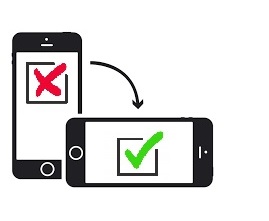 